          Muhammad Mudassir Hussain KhanAddress: Karachi, Pakistan Cell +92 313 2942772 Home +92 213 4123772 Email: mudassir58hussain@gmail.com Professional - Metallurgy & Materials EngineeringProfile SummaryAstute resource with 6+ years of work experience in renowned Pakistani companies and multinational steel making company with an emphasis on inspection, integrity techniques, strategy, analysis, and monitoring.  I am BE in Metallurgy and Materials Engineering from one of the well reputed University in Pakistan with strong engineering skills and an ability to execute multiple projects and work with diverse teams. Creative, confident, and effective problem solver. Exceptional communicator, with expertise in cross-cultural communications. Skills & Vocational StrengthsNDT Techniques I Inspection Techniques I Quality Control I Drilling Tools Inspection I Dimensional Inspection I Visual Inspection I Overlay Inspection I Wall-Thickness Calculation I Team Management I Management Reporting I ImageJ I MS Office I Leadership Skills I Coordination I Collaboration I Team Management I Time management I CommunicationsOCTG/NDT/QC Inspection Standards Expertise:I ASTM E797 I ASTM E165 I ASTM E709 I ASME SEC V ARTICLE VII I ASME VIII DIVISION 1 I ISO 9934-1;2015 I ISO 23277;2015 I DS-1 I API RP 7G-2 I API SPEC-5CT I API SPEC-7 I API RP-8B I API RP-7L I API SPEC 5B I I API RP 4G I SPEC 5B1 I I SPEC 5DP I Career SnapshotPosition                                                                      Organization       				Tenure              		   -          OCTG/NDT Inspection Engineer	       	Premier Tubular Inspection Services	June’21 – Present-          OCTG Technical Control Inspector	       	ArcelorMittal Tubular Products Jubail	Apr’19 – Mar ‘21-          OCTG Inspection Engineer	       		Premier Tubular Inspection Services	Apr’15 – Apr’19-          Trainee Engineer	       		             	Total NDE Services			Jan’15 – Apr’15Employment Profile Premier Tubular Inspection Services 	OCTG/NDT Inspection Engineer 		June’21 – PresentKey Responsibilities	Perform NDT techniques (EMI, MT, PT & VT) and carry out NDT operations according to standards. Perform tests on raw materials and finished products to ensure their quality. Record and present obtained results of tests. Prepare inspection reports from the obtained data. Supervise teams and assign them tasks on a daily basis. Apply the inspection procedure, interpret the achieved results and report them to the clients. 	Review materials and make recommendations for selection, based on design objectives such as strength, weight, heat resistance, electrical conductivity, and cost. Analyze problems and test results to determine causes of problems and develop solutions. ArcelorMittal Tubular Products Jubail	  OCTG Technical Control Inspector 	Apr’19 – Mar’21Key Responsibilities											 Inspect threads on joints of steel casings, tubing, and couplings and well equipment to detect defects and to define conformance to specified tolerances in taper, lead, and threads per inch, using precision gauges instruments.To setup the particular gauges and carryout dimensional inspection according to SPEC-5B & SPEC-5B1.To apply dimensional inspection gauges, such as MRP, PDO, Stand Off, Lead Gauge, Thread Height Gauge, Taper Gauge etc.To inform the related team about the occurring problem and defects in order to maintain a good quality of the product.Identify complex problems and review related information to develop and evaluate options and implement solutions.Identify and report problems and defects of the rejected parts to the Management's Level II system.Sample preparation by taking the replica of the threads and verification of it by Overlay Inspection on Profile Projector.Keeping the updated record of machine data and calibration of the equipment.Report making and decisions making related to the integrity of particular part.Total NDE Services				Trainee Engineer 			Jan’15 – Apr’15Key Responsibilities								Carry out the post weld heat treatment process.Perform radiographic testing using non-destructive techniques. Carry out inspections of plant and machines of clients.Conduct inspections test methodically, analyses data and interpret results.Solicit observations from operators and formulate and produce effective solutions to emerging problems.Evaluate the results and prepare reports and documentation.Report to supervisor on a routine basis.Workshops AttendedThread Gauging for new tubular products.Replica Reading for verification for cast/molding.Dimensional Inspection according to the API Procedures.Ultrasonic wall thickness gauging.Visual thread inspection in conjunction with thread profile gauging.Repair & maintenance of tool joints.Visual & dimensional inspection of tool joints.Electromagnetic inspection of drill pipes.API full length drifts testing.Visual & dimensional inspection of drill pipes, BHA, tubing & casing.Fluorescent and wet visible contrast magnetic particle inspection of end area connections and slip upset areas with DC coil and AC yoke.
Academics & CredentialsFormal EducationBE in Metallurgy And Materials Engineering - Dawood University of Engineering & Technology	 2015Intermediate in Pre. engineering - DJ Government Science College Karachi	2010CertificationsNon-Technical Certifications02 days training on Hazard Identification & Task Risk Assessment - United Energy Pakistan Ltd 201802 days training on Permit to Work (Receiver) – United Energy Pakistan Ltd 2018Control of WorkSafety Observation & ConversationFire Safety WatchFirst AidBasic Fire FightingTechnical Certifications	SNT-TC-1A Magnetic Particle Inspection - Premier Tubular Inspection Services	2021SNT-TC-1A Dye Penetration Inspection - Premier Tubular Inspection Services	2021Quality Control Training for Tubular Products – ArcelorMittal Tubular Products Jubail 2019Thread Gauging Inspection Level I & II - ArcelorMittal Tubular Products Jubail 2019Visual Inspection - ArcelorMittal Tubular Products Jubail 2019Memberships & AssociationsMember of ASTM (American Society for Testing Materials)Member of ASNT (American Society of Non-Destructive Testing)Member of PEC (Pakistan Engineering Council) Honors & AwardsSecured 2nd position in the final year of BE Program.Winner of Industrial Atlas competition at TechFest’13 arranged by SMEP GIKI society.Scored highest marks consecutively for 2 years in annual revision test conducted by company.	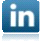 